TATA LETAK SURAT KABAR GALAMEDIA( Analisis Semiotika Halaman Depan Surat Kabar Galamedia Edisi 316 )Oleh :YUSUP SUPRIADINRP : 122050211SKRIPSI Untuk Memperoleh Gelar Sarjana Pada Program Studi Ilmu Komunikasi Fakultas Ilmu Sosial dan Ilmu Politik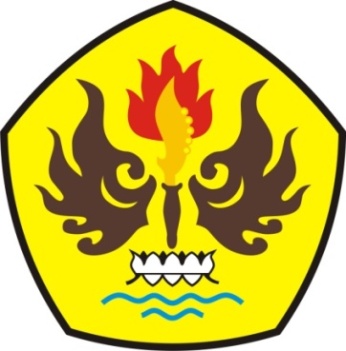 FAKULTAS ILMU SOSIAL DAN ILMU POLITIKUNIVERSITAS PASUNDANBANDUNG2016